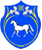 РОССИЙСКАЯ ФЕДЕРАЦИЯРЕСПУБЛИКА ХАКАСИЯАДМИНИСТРАЦИЯЦЕЛИННОГО  СЕЛЬСОВЕТАПОСТАНОВЛЕНИЕ   от  02 октября  2023 г.                            с. Целинное                                        № 93                                                                                                               "Об утверждении регламента реализации полномочий Администрации Целинного сельсовета Ширинского района Республики Хакасия по взысканию дебиторской задолженности по платежам в бюджет, пеням и штрафам по ним."В соответствии со статьей 160.1 Бюджетного кодекса Российской Федерации, приказом Министерства финансов Российской Федерации от 18.11.2022 № 172н «Об утверждении общих требований к регламенту реализации полномочий администратора доходов бюджета по взысканию дебиторской задолженности по платежам в бюджет, пеням и штрафам по ним» (далее - Приказ), в целях реализации комплекса мер, направленных на улучшение качества администрирования доходов бюджета Целинного сельсовета Ширинского района Республики Хакасия, повышение эффективности работы с просроченной дебиторской задолженностью и принятие своевременных мер по ее взысканию, а также усиление контроля за поступлением неналоговых доходов, администрируемых Администрацией Целинного сельсовета Ширинского района Республики Хакасия, руководствуясь ст. 59 Устава муниципального образования Целинный сельсовет от 12.01.2006г., Администрация Целинного сельсовета Ширинского района Республики Хакасия постановляет:Утвердить прилагаемый Регламент реализации полномочий Администрации Целинного сельсовета Ширинского района Республики Хакасия по взысканию дебиторской задолженности по платежам в бюджет, пеням и штрафам по ним (Приложение).Разместить настоящее постановление на официальном сайте Администрации Целинного сельсовета. Контроль за выполнением постановления возложить на главного бухгалтера Администрации Целинного сельсовета Осипову Н.В.Настоящее постановление вступает в силу со дня его принятия.Глава Целинного сельсовета                                                                    Т.И. МорозоваПриложениек Постановлению АдминистрацииЦелинного сельсоветаот 02.10.2023 г. № 93Регламентреализации полномочий Администрации Целинного сельсовета Ширинского района Республики Хакасия по взысканию дебиторской задолженности по платежам в бюджет, пеням и штрафам по нимI. Общие положенияНастоящий Регламент разработан в соответствии со статьей 160.1 Бюджетного кодекса Российской Федерации, приказом Министерства финансов Российской Федерации от 18.11.2022 № 172н «Об утверждении общих требований к регламенту реализации полномочий администратора доходов бюджета по взысканию дебиторской задолженности по платежам в бюджет, пеням и штрафам по ним» и устанавливает порядок реализации полномочий Администрации Целинного сельсовета Ширинского района Республики Хакасия (далее Администрация Целинного сельсовета) по взысканию дебиторской задолженности по платежам в бюджет, пеням и штрафам по ним (далее - Регламент), являющимся источниками формирования доходов бюджета Целинного сельсовет Ширинского района Республики Хакасия, за исключением платежей, предусмотренных законодательством о налогах и сборах.В целях реализации настоящего регламента используются следующие основные понятия:просроченная задолженность - суммарный объем неисполненных должником в установленный срок денежных обязательств, по которым истек срок их погашения и обязанность по уплате которых возникла вследствие неисполнения или ненадлежащего исполнения обязательства перед кредитором, в том числе в результате неправомерного удержания денежных средств, уклонения от их возврата, иной просрочки в их уплате либо неосновательного получения или сбережения за счет другого лица, включая суммы неустойки (штрафов, пеней) и процентов, начисленных за просрочку исполнения обязательств, если иное не установлено федеральным законом или договором (контрактом, соглашением);должник - физическое лицо, в том числе индивидуальный предприниматель или юридическое лицо, не исполнившее денежное или иное обязательство в срок, установленный соответствующим договором (контрактом, соглашением) и (или) законом, иным нормативным правовым актом. Должником также является поручитель, залогодатель, иное лицо, обязанное в силу закона или договора (контракта, соглашения) субсидиарно или солидарно с должником исполнять его обязательство перед кредитором, если иное прямо не предусмотрено Гражданским кодексом Российской Федерации;ответственные специалисты–специалисты Администрации Целинного сельсовета (специалисты централизованной бухгалтерии и заместитель главы по правовым вопросам) по соответствующим направлениям деятельности, по которому реализуются полномочия, направленные на взыскание дебиторской задолженности по доходам;Регламент устанавливает перечень мероприятий по реализации полномочий, направленных на взыскание дебиторской задолженности по доходам по видам платежей, которые включают в себя:Мероприятия по недопущению образования просроченной дебиторской задолженности по доходам, выявлению фактов, влияющих на образование просроченной дебиторской задолженности по доходам.Мероприятия по урегулированию дебиторской задолженности по доходам в досудебном порядке (со дня истечения срока уплаты соответствующего платежа в бюджет Целинного сельсовета Ширинского района Республики Хакасия (пеней, штрафов) до начала работы по их принудительному взысканию).Мероприятия по принудительному взысканию дебиторской задолженности по доходам при принудительном исполнении судебных актов, актов других органов и должностных лиц органами принудительного исполнения в случаях, предусмотренных законодательством Российской Федерации.Мероприятия по наблюдению ( в том числе за возможностью взыскания дебиторской задолженности по доходам в случае изменения имущественного положения должника) за платежеспособностью должника в целях обеспечения исполнения дебиторской задолженности по доходам.1.4. Ответственными за работу с дебиторской задолженностью по доходам администратора доходов являются специалисты Администрации Целинного сельсовета.Мероприятия по недопущению образования просроченной дебиторской задолженности по доходам, выявлению фактов, влияющих на образование просроченной дебиторской задолженности по доходам2.1. Ответственные специалисты осуществляют контроль за правильностью исчисления, полнотой и своевременностью осуществления платежей в бюджет Целинного сельсовета Ширинского района Республики Хакасия (далее - бюджет), пеням и штрафам по ним, в том числе:-за фактическим зачислением платежей в бюджет в размерах и сроки, установленные законодательством Российской Федерации, договорами (контрактами);-за исполнением графика платежей в связи с предоставлением отсрочки или рассрочки уплаты платежей и погашением дебиторской задолженности по доходам, образовавшейся в связи с неисполнением графика платежей в бюджет, а также за начислением процентов за предоставленную отсрочку или рассрочку и пени(штрафы) за просрочку уплаты платежей в бюджет в порядке и случаях, предусмотренных законодательством Российской Федерации;- за своевременным начислением неустойки (штрафов, пени);за своевременным составлением первичных учетных документов, обосновывающих возникновение дебиторской задолженности или оформляющих операции по ее увеличению (уменьшению), а также передачей документов для отражения в бюджетном учете сотруднику бухгалтерии.  2.2. Ответственные специалисты осуществляют проведение Инвентаризации расчетов с должниками, включая сверку данных по доходам бюджета на основании документов, полученных из Портал АСФК для ДУБП (СУФД-Online) и бюджетном учете, в том числе в целях оценки ожидаемых результатов работы по взысканию дебиторской задолженности по доходам, признания дебиторской задолженности по доходам сомнительной.2.3. Ответственные специалисты осуществляют проведение мониторинга финансового (платежного) состояния должников, в том числе при проведении мероприятий по инвентаризации дебиторской задолженности по доходам, в частности на предмет:наличия сведений о взыскании с должника денежных средств в рамках исполнительного производства;- наличия сведений о возбуждении в отношении должника дела о банкротстве.            2.4. Мероприятия по недопущению образования просроченной дебиторской задолженности по доходам, выявлению фактов, влияющих на образование просроченной дебиторской задолженности по доходам, проводятся не реже одного раза в квартал не позднее 25-го числа последнего месяца квартала.Мероприятия по урегулированию дебиторской задолженности по доходам в досудебном порядке (со дня истечения срока уплаты соответствующего платежа в бюджет Целинного сельсовета Ширинского района Республики Хакасия (пеней, штрафов) до начала работы по их принудительному взысканию)Мероприятия по урегулированию дебиторской задолженности по доходам в досудебном порядке (со дня истечения срока уплаты соответствующего платежа в бюджет Целинного сельсовета Ширинского района Республики Хакасия (пеней, штрафов) до начала работы по их принудительному взысканию) включают в себя:направление требования должнику о погашении образовавшейся задолженности (в случаях, когда денежное обязательство не предусматривает срок его исполнении и не содержит условия, позволяющего определить этот срок, а равно в случаях, когда срок исполнения обязательства определен моментом востребования);направление претензии должнику о погашении образовавшейся задолженности в досудебном порядке в установленный законом или договором (контрактом) срок досудебного урегулирования в случае, когда претензионный порядок урегулирования спора предусмотрен процессуальным законодательством Российской Федерации, договором (контрактом);рассмотрение вопроса о возможности расторжения договора(муниципального контракта, соглашения), предоставлении отсрочки (рассрочки) платежа, реструктуризации дебиторской задолженности по доходам в порядке и случаях, предусмотренных законодательством Российской Федерации;направление в уполномоченный орган по представлению 	в деле	о банкротстве и в процедурах, применяемых в деле о банкротстве, требований об уплате обязательных платежей и требований Российской Федерации по денежным обязательствам с учетом требований Положения о порядке предъявления требований по обязательствам перед Российской Федерацией в деле о банкротстве и в процедурах, применяемых в деле о банкротстве, утвержденного постановлением Правительства Российской федерации от 29.05.2004 №257 «Об обеспечении интересов Российской Федерации как кредитора в деле о банкротстве и в процедурах, применяемых в деле о банкротстве», уведомлений о наличии задолженности по обязательным платежам или о задолженности по денежным обязательствам перед Российской Федерацией при предъявлении (объявлении) требований в деле о банкротстве и 	в процедурах, применяемых в деле о банкротстве;	- иные мероприятия, проводимые по решению Администрации Целинного сельсовета.В случаях, когда денежное обязательство не предусматривает срок его исполнения и не содержит условия, позволяющего определить этот срок, а равно в случаях, когда срок исполнения обязательства определен моментом востребования, ответственные сотрудники, не позднее 5 (пяти) рабочих дней с момента, когда ему стало известно о возникновении задолженности, направляет требование должнику о погашении образовавшейся задолженности в порядке, предусмотренном законодательством Российской Федерации.В случае, когда процессуальным законодательством Российской Федерации, договором (муниципальным контрактом, соглашением) предусмотрен претензионный порядок урегулирования спора, ответственные сотрудники при установлении факта их нарушения формирует претензию в порядке, предусмотренном договором (муниципальным контрактом, соглашением) или действующим законодательством Российской Федерации.При наличии оснований для расторжения договора (муниципального контракта, соглашения) ответственные сотрудники готовят соответствующее уведомление о расторжении договора (муниципального контракта, соглашения).Мероприятия по принудительному взысканию дебиторской задолженности по доходам при принудительном исполнении судебных актов, актов других органов и должностных лиц органами принудительного исполнения в случаях, предусмотренных законодательством Российской ФедерацииВ случае непогашения должником в полном объеме просроченной дебиторской задолженности по истечении установленного в требовании (претензии) срока дебиторская задолженность подлежит взысканию в судебном порядке.Ответственные специалисты в течение 5 рабочих дней с даты получения полного (частичного) отказа должника от исполнения заявленных требований или отсутствии ответа на требование (претензию) в указанный в ней срок определяют достаточность документов для подготовки иска и осуществляет подготовку искового заявления.Перечень документов для подготовки иска:документы, подтверждающие обстоятельства, на которых основываются требования к должнику;расчет взыскиваемой или оспариваемой денежной суммы (основной долг, пени, неустойка, проценты);копии требований (претензий) о необходимости исполнения обязательства по уплате с доказательствами его отправки: почтовое уведомление либо иной документ, подтверждающий отправку корреспонденции.Подача в суд искового заявления о взыскании просроченной дебиторской задолженности по договорам (контрактам, соглашениям) осуществляется в срок не позднее 30 календарных дней со дня истечения срока, указанного в требовании (претензии) о необходимости исполнения обязательств и погашения просроченной дебиторской задолженности.При принятии судом решения о полном (частичном) отказе в удовлетворении заявленных требований обеспечивается принятие исчерпывающих мер по обжалованию судебных актов при наличии к тому оснований.Ответственные специалисты направляют исполнительный документ в службу судебных приставов в порядке, установленном Федеральным законом от 02.10.2007 № 229-ФЗ «Об исполнительном производстве» в срок не позднее 7 (семи) рабочих дней с момента получения исполнительного документа (в случае предъявления исполнительного документа в банк или иную кредитную организацию - не позднее 7 (семи) рабочих дней с момента представления налоговым органом сведений о наименовании банков и иных кредитных организаций с указанием расчетных счетов должника).Ответственные специалисты в течение 15 дней с момента истечения срока оплаты административного штрафа, установленного Кодексом Российской Федерации об административных правонарушениях (далее - КоАП РФ), либо со дня истечения срока отсрочки или срока рассрочки уплаты административного штрафа, предусмотренных статьей 31.5 КоАП РФ, направляют в службу судебных приставов в порядке, установленном Федеральным законом от 02.10.2007 № 229-ФЗ «Об исполнительном производстве» постановление о назначении наказания по делу об административном правонарушении в отношении лица, не уплатившего административный штраф.На стадии принудительного исполнения службой судебных приставов судебных актов о взыскании просроченной дебиторской задолженности с должника ответственные специалисты:- осуществляют информационное взаимодействие со службой судебных приставов, в том числе проводит следующие мероприятия:- ведут учет исполнительных документов;- направляют в службу судебных приставов заявления (ходатайства) о предоставлении информации о ходе исполнительного производства, в том числе:о мероприятиях, проведенных судебным приставом-исполнителем по принудительному исполнению судебных актов на стадии исполнительного производства;о сумме непогашенной задолженности по исполнительному документу;о наличии данных об объявлении розыска должника, его имущества;об изменении состояния счета/счетов должника, имуществе и права имущественного характера должника на дату запроса;- организуют и проводят рабочие встречи со службой судебных приставов о результатах работы по исполнительному производству (по мере необходимости).V. Мероприятия по наблюдению (в том числе за возможностью взыскания дебиторской задолженности по доходам в случае изменения имущественного положения должника) за платежеспособностью должника в целях обеспечения исполнения дебиторской задолженности по доходам На стадии принудительного исполнения службой судебных приставов судебных актов о взыскании просроченной дебиторской задолженности с должника, Администрация осуществляет, при необходимости, взаимодействие со службой судебных приставов, включающее в себя:- запрос информации о мероприятиях, проводимых приставом-исполнителем, о   сумме непогашенной задолженности, о наличии данных об объявлении розыска должника, его имущества, об изменении состояния счета (счетов) должника, его имущества и т.д.;- проводит мониторинг эффективности взыскания просроченной дебиторской задолженности в рамках исполнительного производства.